Подготовка кадрового резерваВ рамках распространения информации о проекте и подготовки кадрового резерва вуза Департаментом управления человеческими ресурсами (ДУЧР) совместно с отделом медицинского образования были разработаны программа и план подготовки резервных кадров на замещение руководящей должности и проведены занятия с данной группой сотрудников.Также в проведении занятий приняли участие руководители структурных подразделений вуза. По данной программе обучен 21 сотрудник.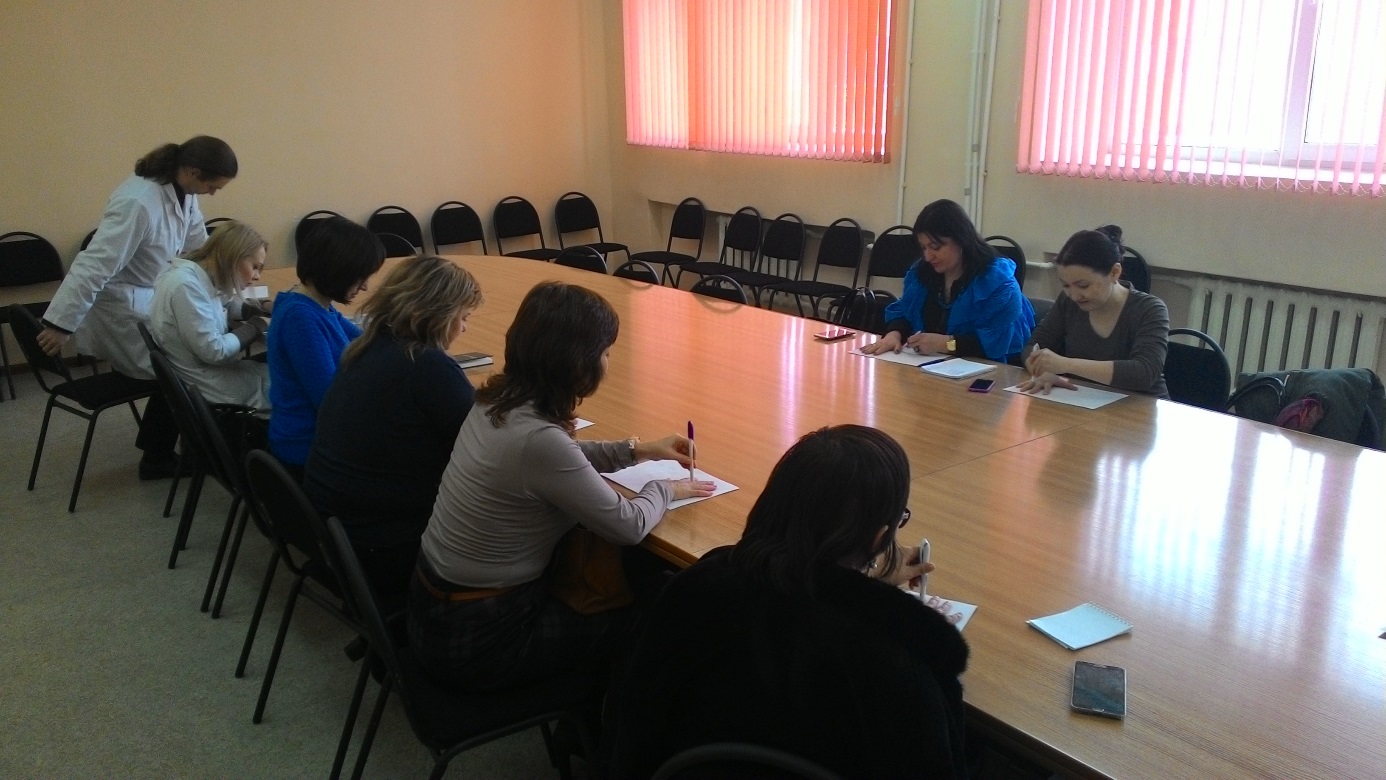 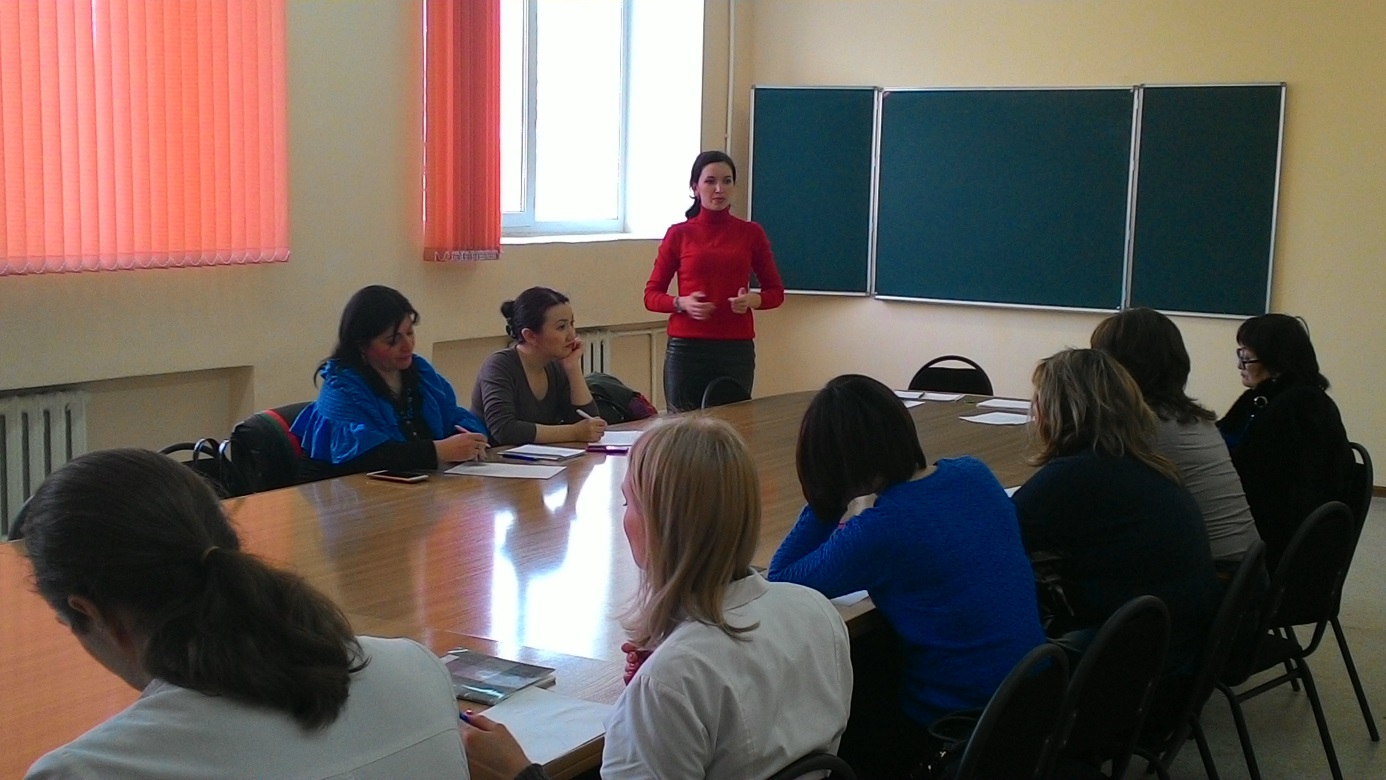 Тематический план лекций по программе подготовки резервных кадров на замещение руководящих должностей КГМУ на 2015 – 2016 гг.№Наименование темыЛекторДата проведенияВремя проведенияМесто проведенияIСтратегическое планирование в организациях образованияСтратегическое планирование в организациях образованияСтратегическое планирование в организациях образованияСтратегическое планирование в организациях образованияСтратегическое планирование в организациях образованияIПроцесс разработки стратегииМуратова А.З.,директор департамента стратегии и развития21.11.158.30ул. Гоголя, 40, 325 аудиторияIКак достичь желаемого результата и обеспечить его устойчивостьМуратова А.З.,директор департамента стратегии и развития21.11.158.30ул. Гоголя, 40, 325 аудиторияIСтратегия планирования и анализ. Интеллект – карты.Муратова А.З.,директор департамента стратегии и развития21.11.158.30ул. Гоголя, 40, 325 аудиторияIIРеализация принципов Болонского процессаРеализация принципов Болонского процессаРеализация принципов Болонского процессаРеализация принципов Болонского процессаРеализация принципов Болонского процессаIIМероприятия по реализации принципов Болонского процессаНургалиева А.С.,начальник отдела Международного сотрудничества и Болонского процесса  12.12.159.00ул. Гоголя, 40, 325 аудиторияIIПрограммы академической мобильности  Нургалиева А.С.,начальник отдела Международного сотрудничества и Болонского процесса  12.12.159.00ул. Гоголя, 40, 325 аудиторияIIПрограмма Еразмус ПлюсНургалиева А.С.,начальник отдела Международного сотрудничества и Болонского процесса  12.12.159.00ул. Гоголя, 40, 325 аудиторияIIIМенеджмент качества в медицинской организации Менеджмент качества в медицинской организации Менеджмент качества в медицинской организации Менеджмент качества в медицинской организации Менеджмент качества в медицинской организации IIIСтандарты менеджмента качестваТузанкина Т.Р., начальник отдела менеджмента качества09.01.169.00ул. Гоголя, 40, 339 аудиторияIIIОценка результативности менеджмента качестваТузанкина Т.Р., начальник отдела менеджмента качества09.01.169.00ул. Гоголя, 40, 339 аудиторияIIIОриентация на потребителяТузанкина Т.Р., начальник отдела менеджмента качества09.01.169.00ул. Гоголя, 40, 339 аудиторияIVАккредитация медицинских организаций образования Аккредитация медицинских организаций образования Аккредитация медицинских организаций образования Аккредитация медицинских организаций образования Аккредитация медицинских организаций образования IVИнституциональная самооценка деятельности вузаМуратова А.З., директор департамента стратегии и развития05.12.158.30ул. Гоголя, 40, 325 аудиторияIVПроцедура аккредитации образовательных программМуратова А.З., директор департамента стратегии и развития05.12.158.30ул. Гоголя, 40, 325 аудиторияIVКритерии к аккредитации вузаМуратова А.З., директор департамента стратегии и развития05.12.158.30ул. Гоголя, 40, 325 аудиторияVМенеджмент в медицинском образовании Менеджмент в медицинском образовании Менеджмент в медицинском образовании Менеджмент в медицинском образовании Менеджмент в медицинском образовании VОбщие принципы менеджмента Толеубеков К.К., декан ОМ и стоматологииТашкенбаева В.Б., декан интернатуры19.12.159.00ул. Гоголя, 40, 325 аудиторияVОписание и анализТолеубеков К.К., декан ОМ и стоматологииТашкенбаева В.Б., декан интернатуры19.12.159.00ул. Гоголя, 40, 325 аудиторияVРешение проблемТолеубеков К.К., декан ОМ и стоматологииТашкенбаева В.Б., декан интернатуры19.12.159.00ул. Гоголя, 40, 325 аудиторияVIОсновы HR – менеджмента Основы HR – менеджмента Основы HR – менеджмента Основы HR – менеджмента Основы HR – менеджмента VIРуководство и этикаДоскожин Д.М.,Директор ДУЧР23.01.1610.00ул. Гоголя, 40, 339 аудиторияVIУправление персоналомДоскожин Д.М.,Директор ДУЧР23.01.1610.00ул. Гоголя, 40, 339 аудиторияVIЛидерство в системе здравоохраненияДоскожин Д.М.,Директор ДУЧР23.01.1610.00ул. Гоголя, 40, 339 аудиторияVIIОрганизация учебного процессаОрганизация учебного процессаОрганизация учебного процессаОрганизация учебного процессаОрганизация учебного процессаVIIКредитная технология.Дублинские дескрипторы.Проблемы внедрения кредитной технологииТашетова А.Б., Директор ДУРМРиклефс И.М., начальник методического кабинета ДУМР28.11.1510.00ул. Гоголя, 40, 325 аудиторияVIIМетодическая работа на кафедрахТашетова А.Б., Директор ДУРМРиклефс И.М., начальник методического кабинета ДУМР28.11.1510.00ул. Гоголя, 40, 325 аудиторияVIIОрганизация и проведение текущего рубежного контроля успеваемости при кредитной технологии (практические занятия, СРСП, СРС, занятия в ЦПН)Ташетова А.Б., Директор ДУРМРиклефс И.М., начальник методического кабинета ДУМР28.11.1510.00ул. Гоголя, 40, 325 аудиторияVIIIПроектирование, разработка, реализация научных грантовПроектирование, разработка, реализация научных грантовПроектирование, разработка, реализация научных грантовПроектирование, разработка, реализация научных грантовПроектирование, разработка, реализация научных грантовVIIIПоиск конкурсов на грантыТурмухамбетова А.А., проректор по научной работе Едильбаева Т.Т., начальник ОМНИД 30.01.1610.00ул. Гоголя, 40, 339 аудиторияVIIIОрганизация НИР: планирование, разработка и реализация грантовТурмухамбетова А.А., проректор по научной работе Едильбаева Т.Т., начальник ОМНИД 30.01.1610.00ул. Гоголя, 40, 339 аудиторияVIIIПодготовка заявки на получение грантаТурмухамбетова А.А., проректор по научной работе Едильбаева Т.Т., начальник ОМНИД 30.01.1610.00ул. Гоголя, 40, 339 аудиторияIXИнтеграция доказательной медицины в образовательную программу Интеграция доказательной медицины в образовательную программу Интеграция доказательной медицины в образовательную программу Интеграция доказательной медицины в образовательную программу Интеграция доказательной медицины в образовательную программу IXКак мотивировать изучение ДМ?Калиева Ш.С., зав.кафедрой клинической фармакологии и ДМ16.01.169.00ул. Гоголя, 40, 339 аудиторияIXОценка методологического качестваКалиева Ш.С., зав.кафедрой клинической фармакологии и ДМ16.01.169.00ул. Гоголя, 40, 339 аудиторияIXВнедрение доказательной медициныКалиева Ш.С., зав.кафедрой клинической фармакологии и ДМ16.01.169.00ул. Гоголя, 40, 339 аудитория